Бекітемін№ 27 мектеп директорының м. а._____________ Бергузинова Г. Ж.Мақсаты: оқуға деген ынтасы төмен оқушылардың базалық білім деңгейін (бұдан әрі–МЕҰ) табысты меңгеруін қамтамасыз етуге бағыттай отырып,мектептің педагогикалық ұжымының жұмысын ұйымдастыру.Міндеттері:баланы тиімді оқыту және дамыту үшін жағдай жасау;оқу іс - әрекетінің дағдылары мен дағдыларын қалыптастыру, өзін-өзі оқыту дағдыларын дамыту, өзін-өзі тәрбиелеу,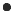 өзін-өзі тану;оқушының оқу іс-әрекетінің нәтижелері туралы ақпараттық банк құру, планирования и жүзеге асырусабақта және сабақтан тыс оқушылармен жұмыс;пән мұғалімінің сынып жетекшісімен, әлеуметтік-психологиялық қызметпен, оқушылардың ата-аналарымен оқытудың табыстылығы бойынша есептерді шешуде өзара әрекеттесу деңгейін анықтау; баланың үлгерімсіздігін жеңу мәселесі бойынша мұғалімнің теориялық дайындығы;үлгерімі нашар оқушылармен оқытушының қызметін реттеу бойынша басқарушылық шешімдерді белгілеу.Өзекті мәселе – оқу мүмкіндіктері төмен және психосоциогенетикалық даралығы бар оқушыларды "жоғалтпау", "жіберіп алмау".2020-2021 оқу жылынаоқу мотивациясы төмен оқушылармен жұмыс. жоспарыОқушыларды психологиялық-педагогикалық сүйемелдеуЗадачи:оқушылардың толыққанды тұлғалық, зияткерлік және кәсіби дамуын қамтамасыз етуәр жас кезеңінде;жеке көзқарас;балаларды психологиялық-педагогикалық зерттеу;оқушыларды тәрбиелеу мәселелері бойынша ата-аналарға (және олардың орнындағы адамдарға) кеңес беру, қолайлы микроклимат жасау.№МазмұныТехнологияларЖауаптыМерзіміШығу1Оқушылардың мәліметтер банкін қалыптастыру (психикалық және тұлғалық бұзылулардың диагностикасы)Талдаунақты жағдайдыОД жөніндегі орынбасары, әлеуметтік педагогМамыр, маусымДиректор жанындағы кеңес2Оқушылар тізімін жасау, диагностикалық карталар мен педагогикалық сипаттамаларды толтыруЖұмысты түзету мақсатында нәтижелерді талдауСынып жетекшісі, психолог, әлеуметтік педагогТамыз, қыркүйекОрынбасар жанындағы кеңес3Мектеп оқушыларының отбасылары туралы деректер банкін қалыптастыруАқпарат жинауСынып жетекшілеріТамыз, қыркүйекӘБ басшысы4Пәндер бойынша мектеп компонентінің сағаттарының оңтайлы санын анықтауӘңгімелесу, іріктеуАқпарат және талдауОД жөніндегі орынбасарыТамыз, қыркүйекӘкімшілік кеңес5Оқытудың табысты болуына жағдай жасауАқпаратты іріктеу,жүйелеуӘБ басшысыЖыл бойыӘБ әкімшілігімен бірлескен отырысы6Мектеп пен кәмелетке толмағандардың істері жөніндегі комиссияның бірлескен қызметін ұйымдастыруҚұрастыружұмыс бағдарламаларыӘлеуметтік педагогЖұмыс кестесіӘкімшілік кеңес7Қосымша білім беру жүйесі шеңберінде балалардың демалыс уақытын ұйымдастыруСынып жетекшісінің жоспарыТЖ бойынша орынбасарЖыл бойыӘкімшілік кеңес8Оқушылардың оқуын бақылау бойынша сынып жетекшілерінің жұмысын жүйелеуСынып жетекшілерінің жұмыс жоспарларын талдауІІБ жөніндегі орынбасары1-ші тоқсанСынып жетекшілерінің ӘБ